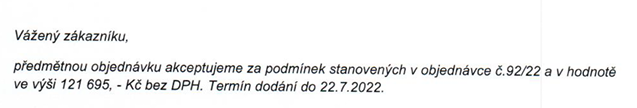 Objednáváme u Vás pro zaměstnance ZZS JmK polokošile, mikiny, vesta, krátké a dlouhé kalhoty  viz. příloha.Mikina dámská dispečink 5x M Vesta damska 5x SVesta damska 5x MKalhoty krátké damské 10 x SKalhoty krátké damské 15 x MKalhoty dlouhé damské 10 x SKalhoty dlouhé damské 15 x MKalhoty dlouhé damské 5 x LTrička damské KZOS 15 x STrička damské KZOS 25 x MTrička panské KZOS 5 x MOd: SEDLÁK Matěj: pátek 3. června 2022 9:21
Komu: 
Předmět: Objednávka ZZS JMK Dobrý den 

Rádi bychom u vás objednali OOPP pro dispečink


Pokud se  jedná o objednávku za více jak 50 000 bez DPh. Musím poprosit o akceptaci. 

" Na základě zákona č. 340/2015 Sb., o registru smluv žádáme obratem o zaslání akceptace objednávky a uvedení předpokládané hodnoty bez DPH a termínu dodání. Tato objednávka ke své účinnost vyžaduje uveřejnění v registru smluv. Zaslání objednávky do registru smluv zajistí ZZS JmK, p.o. neprodleně po přijetí akceptace objednávky.Bez zaslané akceptace nebude objednávka účinná. " Vzor akceptace:,,Předmětnou objednávku akceptujeme za podmínek stanovených v objednávce a v hodnotě ve výši ……. Kč bez DPH. Termín dodání do ………“.

+ oskenovanou objednávku s razítkem a podpisemPředem děkuji  
S pozdravem ZZS JMK Brno Bohunice - Sklad OOPP